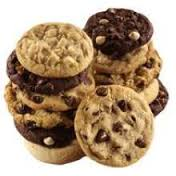 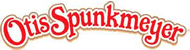 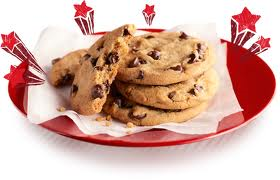 Start Selling:  NOWOrders and Money Due:  Friday, October 9th Orders Arrive: November 10th (just in time for holiday baking)We will let you know the exact date as we get closer to delivery.Nobody can resist an ooey, gooey, fresh-baked cookie-especially when it’s from Otis Spunkmeyer.  That’s why we are so excited about kicking off our fall fundraising sale with these wonderful products.  They offer a large selection of tasty cookies and treats.  Don’t forget to check out our new items!   IMPORTANT INSTRUCTIONSCollect money when taking orders.  Do not collect sales tax.  Place orders on the form provided and submit to school with your payment.  Make sure to write down the correct item number and quantity.       Make checks payable to:  Laguna Niguel Jr. Academy  Please remember that we must have everyone pick up their orders the day of delivery.                            All cookie dough products are perishable and we do not have enough freezer space at school to store your order.  If you are unable to pick up, please make arrangements for someone else to do so for you. Thank you for your support!